ПЛАН
проведение профилактической акции «Юный пешеход!»
с 27 ноября по 7 декабря 2018 года в МБОУ СОШ№ 22
им. Героя Советского Союза Г.Г. Шумейко
Заместитель директора по ВР 				Н.А. Калашник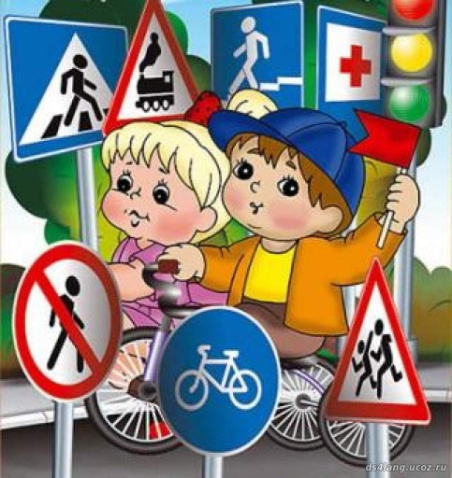 Утверждаю:Директор  МБОУ СОШ  № 22им. Героя Советского СоюзаГ.Г. Шумейко___________ Н.А. ЧурсиноваПриказ № ____от « __ » _________  2018  г.№ п/пНаименование мероприятияКлассОтветствен-ныйОтметка о выполне-нии1.Проведение в образовательных организациях локальных мероприятий с юными пешеходами с привлечением отрядов Юных инспекторов движения и родительских комитетов;4 клГрудцина О.В., руководитель отряда ЮИД2.Проведение родительских собраний;1-11 клКлассные руководители 1-11 кл.3.Организовать проведение конкурса «Мой безопасный портфель», конкурс провести среди обучающихся 1-4 кл, световозвращающие элементы могут быть изготовлены из любого материала, имеющее световозвращающее свойство1-4 клКлассные руководители 1-4 кл4.Просветительская работа с обучающимися (классные часы, беседы, видеоматериалы, круглые столы)1-11 клКлассные руководители 1-11 кл5.Предоставление информации в ОГИБДД Отдела МВД России по Гулькевичскому району о проведении конкурса фото и видео материалы до 11.12.2018 годаЗамдиректора по ВР Калашник Н.А.